What to do today1. Read a profileRead Maya Angelou – Author ProfileWhich three facts about Maya Angelou do you think are most important? Write these in one sentence each. Why do you think this? 2. Watch three video performances of the poemWatch these three video performances of the poem:https://www.youtube.com/watch?v=-pAxGbTwFm4https://www.youtube.com/watch?v=Adg9rS4rVjIhttps://www.youtube.com/watch?v=rZzOxWAxde0Make some Notes about these performances. What did you notice and like? Was there anything that you disliked?3. Practise performing the poemPractise reading the poem out loud. Work on the first verse. Decide which words to emphasise and what expression you will use. Practise until you can speak really confidently.Challenge yourself to read the other verses just as well. Well done! Read the poem to someone. What do they like about your performance? Try the Fun-Time ExtrasMake a recording of your performance and share it with someone else.Use this website to find out more about Maya Angelou and make a poster about her like. https://kids.kiddle.co/Maya_AngelouMaya Angelou – Author Profile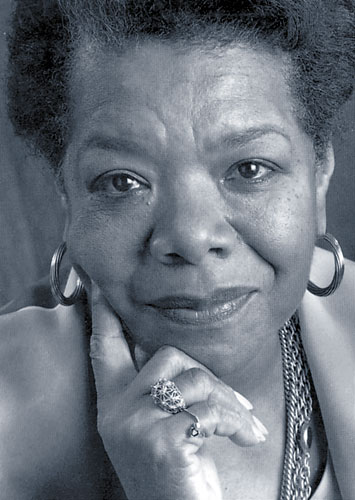 Maya Angelou was born in Missouri in the southern USA in 1928. She was the descendant of generations of people who had been imprisoned as slaves. She experienced many difficulties in her family when she was growing up and was very often treated unfairly.She worked at all sorts of jobs once she had left school, including as a cook, as a dancer and singer, as a journalist and as a campaigner for civil rights. She also directed films and acted in the theatre! From very early on she had loved reading, memorising poetry and writing, and published her first book in the 1960s. She was famous for her memoirs and autobiographical pieces, the first of which was called I Know Why The Caged Bird Sings.Caged BirdA free bird leaps on the back of the wind   and floats downstream   till the current ends and dips his wing in the orange sun rays and dares to claim the sky. But a bird that stalks down his narrow cage can seldom see through his bars of rage his wings are clipped and   his feet are tied so he opens his throat to sing. The caged bird sings   with a fearful trill   of things unknown   but longed for still   and his tune is heard   on the distant hill   for the caged bird   sings of freedom. The free bird thinks of another breeze and the trade winds soft through the sighing trees and the fat worms waiting on a dawn bright lawn and he names the sky his own But a caged bird stands on the grave of dreams   his shadow shouts on a nightmare scream   his wings are clipped and his feet are tied   so he opens his throat to sing. The caged bird sings   with a fearful trill   of things unknown   but longed for still   and his tune is heard   on the distant hill   for the caged bird   sings of freedom.Maya Angelou,The Complete Collected Poems of Maya AngelouVirago, 1995Notes+-1.https://www.youtube.com/watch?v=-pAxGbTwFm42.https://www.youtube.com/watch?v=Adg9rS4rVjI3.https://www.youtube.com/watch?v=rZzOxWAxde0